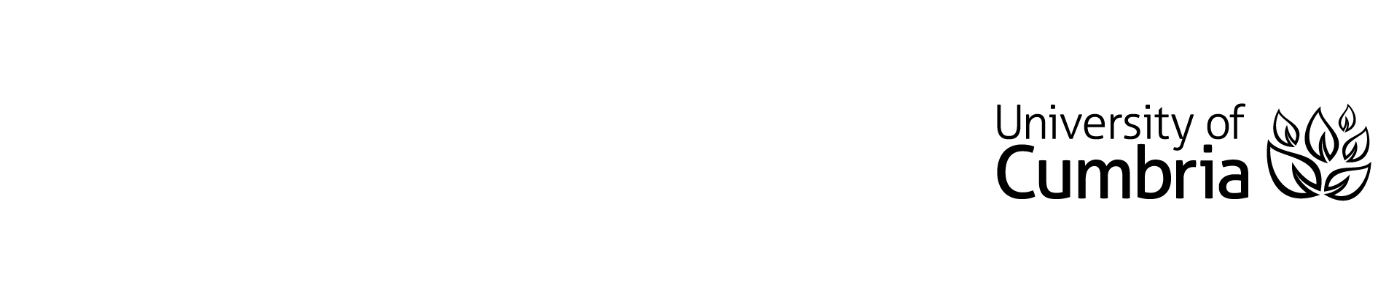 UNIVERSITY OF CUMBRIACOURSEWORK REASSESSMENT REQUIREMENT Module Code: UCBP7005 Module Title: Marketing PlanningTutor: Dr Karam Al MandilTitle of the item of work: Summative Assessment - ReportWordage: 4500You are to prepare a marketing plan for an organisation of your choice. This plan should include key areas such as: the mission statement, external marketing audit, internal marketing audit, SWOT analysis, and the marketing strategies adopted.NB: the chosen company in this resit must be different from the first attempt.SUBMISSION DATE AS PER STUDENT PORTALTo be submitted by 16:00 PM  on 11/08/2023 in accordance with instructions given by the course team.To be submitted through the Virtual Learning Environment (Turnitin on Blackboard) in pdf/Word format.